                                                     ЧУДО ГОДА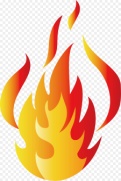 Из Учения Агни Йоги:«…Пространство представляет собою океан огня….Пространственный Огонь содержит в себе фохатические искры, которые притягиваются…Пространственные Огни могут соединяться с явленными посылками духа. …Пространственный Огонь может быть наблюдаем в редких случаях невооружённым глазом, когда он уплотняется. Пространство как бы насыщается мелкими языками пламени…»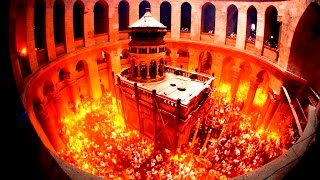                                                               Чудо года 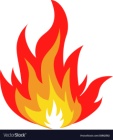                    Мы светлый Праздник отмечаем,                      С надеждой Чудо ожидаем,                      В канун Великой Пасхи,                      Как волшебство священной сказки.                      Оно вершится год от года,                      Как величайший Дар от Бога!                      В порыве мощном, в единении,                      В молитвах к Высшим, в устремлении                      Летит призыв землян к Нему,                      Свершиться Чуду главному:                      В знак Воскресения Христа -                      Схожденье Благодатного Огня!                         Огонь сошёл, свершилось Чудо!                         Вновь явлена Любовь Оттуда!                         Зажглась и Радость! Веры рождество                         В бессмертье Духа! Жизни торжество!                         Но всё ж веками ищется ответ:                         С Небес спускается Огонь, иль нет?                         Останется же пусть как есть,                         Сердцами знаем твёрдо: Христос Воскрес!                         Христос! ОН есть! ОН есть! ОН с нами!                         Необъятны Сострадание, Милосердие, Добро!                         Спасенье миру — Великая Любовь ЕГО!                                                                                    Садовская В.К. 02.05.21 г.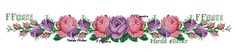  «За несколько секунд до появления пламени у Гроба Господня физик зафиксировал необычный длинноволновой  электрически импульс, возникший спонтанно. Во время возгорания ваты, разложенной на крышке надгробия, колебания импульсов многократно увеличились. Замеры мощности показали, что вспышку огня можно сравнить с работой маломощного сварочного аппарата…»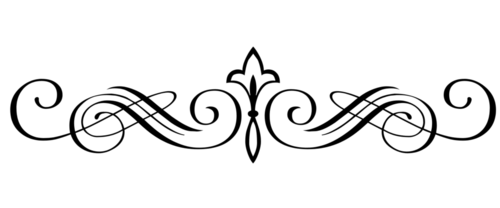  «Нежгущее пламя — небесный огонь — может появиться лишь при соприкасании с аурой определенного напряжения.  Н.К. и я видели такой огонь во время нашего путешествия по Тибету. …огонь, как мы привыкли понимать его, был не огонь: языки пламени не обжигали моих пальцев…я ощущала при прикосновении к нему лишь приятное живое тепло. Явление продолжалось не более полминуты, может быть и меньше, и исчезло так же внезапно, как и появилось.»  Е.И.Рерих                                              